Pressemelding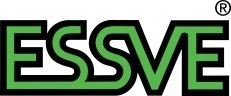 Mars 2013Sikker montering med CE-merkede festemidlerFra 1. juli 2013 må alle byggevarer som omfattes av en harmonisert standard være CE-merket. Som en av de første aktørene i Norge, har ESSVE allerede gjennomført denne merkingen på flere av sine produkter.CE-merkingen innebærer at produsenten er ansvarlig for at produktet har de egenskapene som står på forpakningen, og at de oppfyller felles europeiske spesifikasjoner.  
- Vi ønsker med denne merkingen å vise at våre produkter oppfyller alle grunnleggende krav innen helse- og sikkerhet, sier markedsansvarlig i ESSVE, Silje Netskar. – I tillegg har vi valgt å gjennomføre en ETA godkjenning på flertallet av produktene innen segmentet tyngre innfestning. Dette er en frivillig måte å CE-merke våre produkter på.CE-merking er det synlige bevis på at et produkt oppfyller kravene som er fastsatt i byggevareforordningen. Å gjennomføre CE-merking innebærer løpende kontroll av produksjonen. Fabrikkens interne kvalitetskontroll sikres hele veien og det gjennomføres løpende produkttester. Det innebærer også at godkjente tilsynsmyndigheter har gjennomført revisjon med dokumentert kvalitetskontroll.Hos ESSE prioriterer vi at våre produkter er godkjente og sertifiserte i henhold til nasjonale og internasjonale lovkrav. Denne prioriteringen betyr at vi på et tidlig tidspunkt starter prosessen med å CE-merke våre produkter.  ESSVE er derfor en av få aktører som er klare til å møte markedets stadig tøffere krav til sikkerhet innen festemidler, påpeker Netskar. Den nye standarden for CE-merking innebærer de fleste treskruer, spiker, gipsskruer, noe montasjeskruer, skruer til stål samt enkelte beslag. For nærmere informasjon hvilke produkter fra ESSVE som er er CE-merket, kontakt Silje Netskar.For mer informasjon, kontakt:Silje Netskar, markedsansvarlig ESSVEMobil: +47 909 69 369Silje.netskar@essve.no Om ESSVE:
ESSVE har eksistert siden 1970 og er markedsleder i Norden innen festemidler til bygg- og verkstedsindustrien. Produktene spenner fra små skruer for mobilindustrien til kraftige innfestninger for demningskonstruksjoner. Vi tilbyr også pålitelige, robuste og ergonomiske verktøy for både tre- og metallarbeid til bygg- og industribransjen. ESSVE har 225 medarbeidere og kontorer i ni land. Hovedkontoret ligger i Sollentuna, Stockholm og sentrallageret i Ulricehamn. ESSVE har siden 2004 vært en del av B&B TOOLS-konsernet. www.essve.no 